Departamento de Ciencias Naturales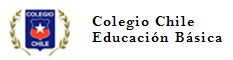 Prof. Gabriela Mierzejewski Toro                                                                 GUÍA:   Reproducción y saludLa pubertad, una etapa de cambiosRecuerda que durante la pubertad se producen cambios físicos	y psicológicos que determinan	la forma en que  las personas se relacionan	con los	demás.	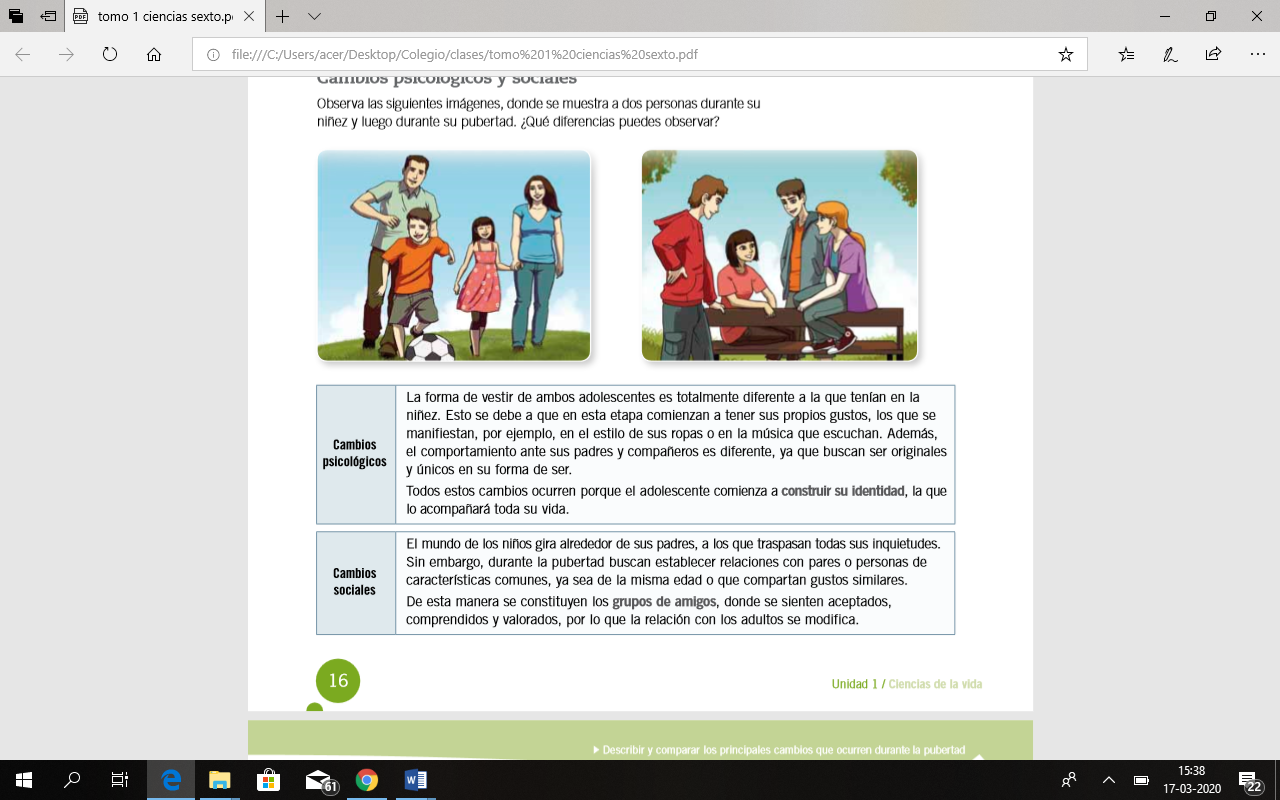 Cambios físicos: Desde la gestación, el ser humano experimenta muchos cambios físicos, algunos de ellos están relacionados con su sexo y otros no. Los caracteres sexuales primarios comienzan a manifestarse desde el periodo de gestación,  cuando se desarrollan los genitales, pero durante la pubertad se experimentan una serie de cambios físicos a los que se les llama caracteres sexuales secundarios. Algunos de los caracteres	sexuales secundarios que se desarrollan durante la pubertad son: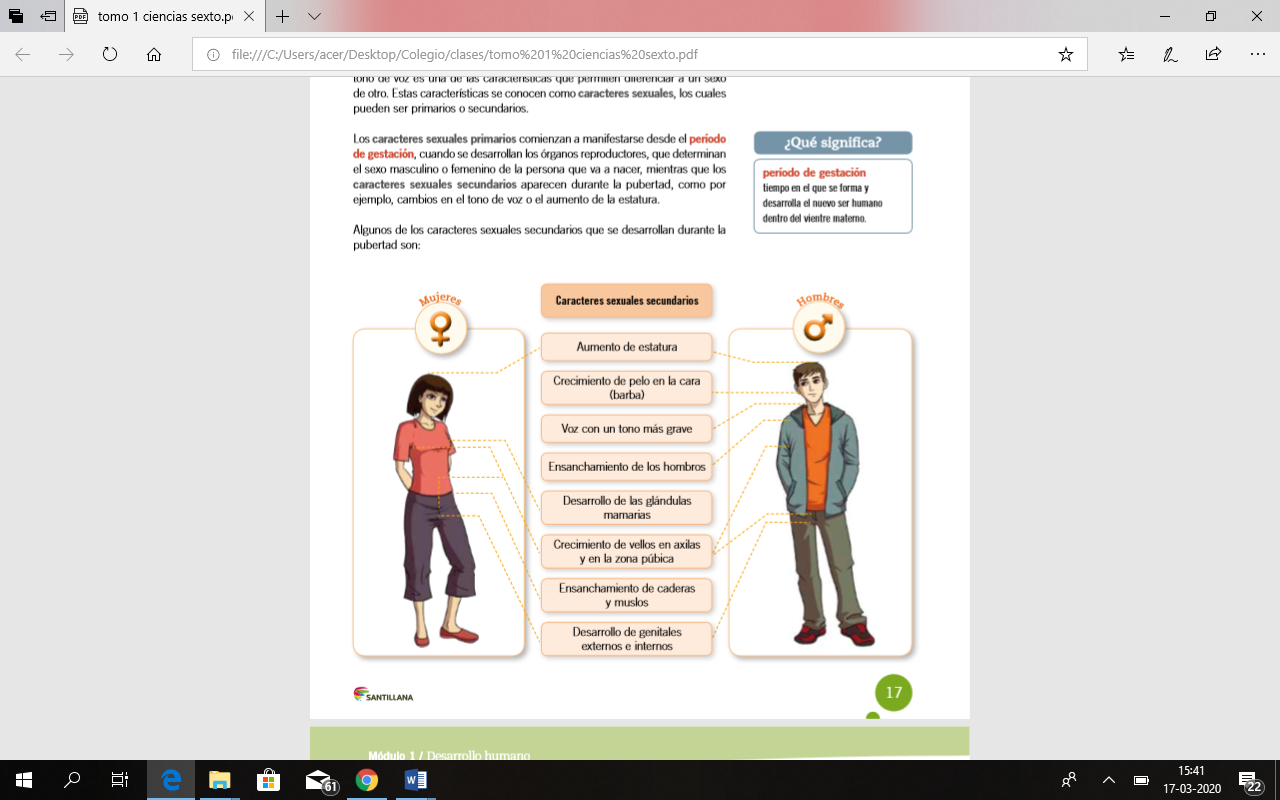 Reforcemos lo aprendido (Habilidades: Identificar, comparar, aplicar)Marca si los siguientes cambios físicos de la pubertad se producen	en hombres (H), en mujeres (M) o en ambos.	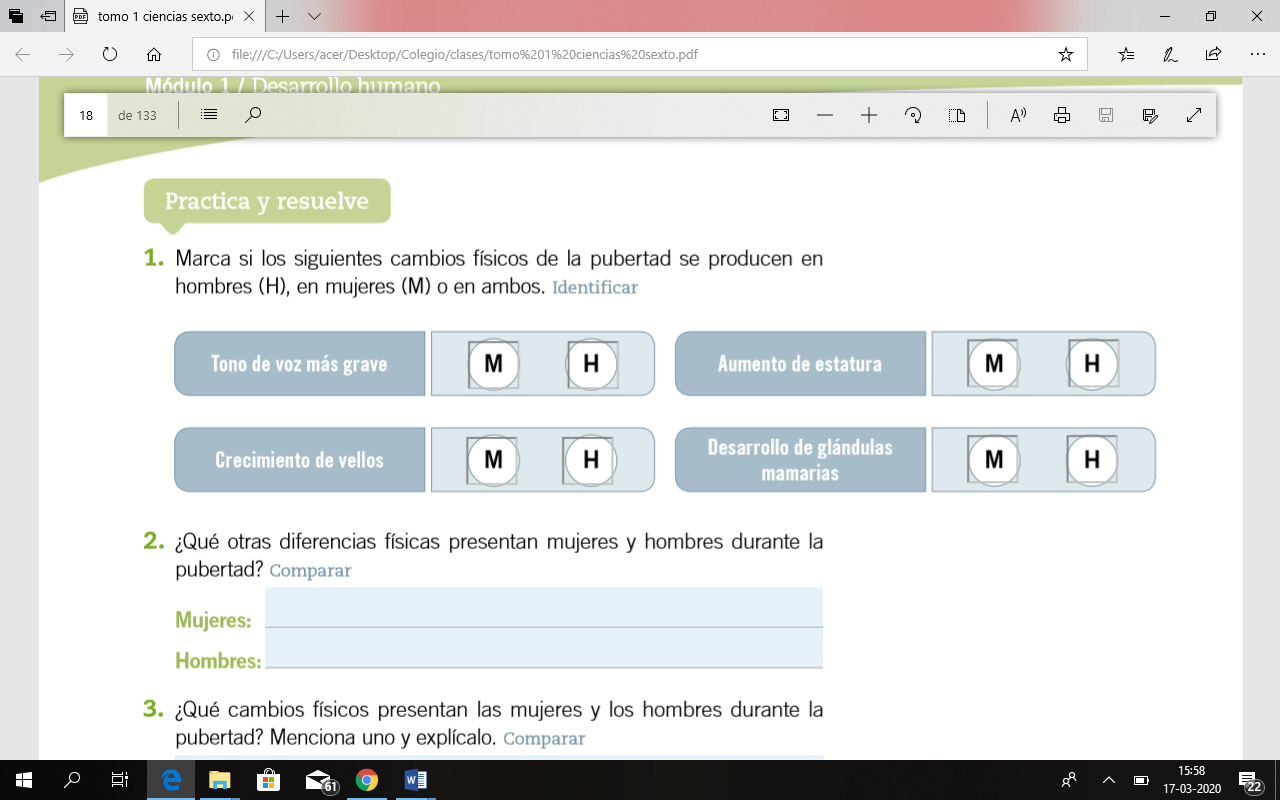 ¿Qué otras	diferencias físicas presentan mujeres y	hombres durante la pubertad?	Mujeres:_________________________________________________________________________________________________________________________________________________________________________________________Hombres:________________________________________________________________________________________________________________________________________________________________________________________3. ¿Qué	cambios físicos	presentan las mujeres	y los hombres durante la pubertad? Menciona uno y explícalo.4. A partir de la	siguiente situación, responde: “Me es difícil saber lo que María Isabel quiere, ahora habla menos conmigo y con su padre, y pasa la mayor parte del tiempo con sus amigos del colegio. Parece que mi hija está en la pubertad”.¿Por qué la madre de María Isabel cree	que su hija está	en la pubertad?	________________________________________________________________________________________________________________________________________________________________________________________________________________________________________________________________________________________________ActividadCompleta el esquema con las etapas del desarrollo que faltan.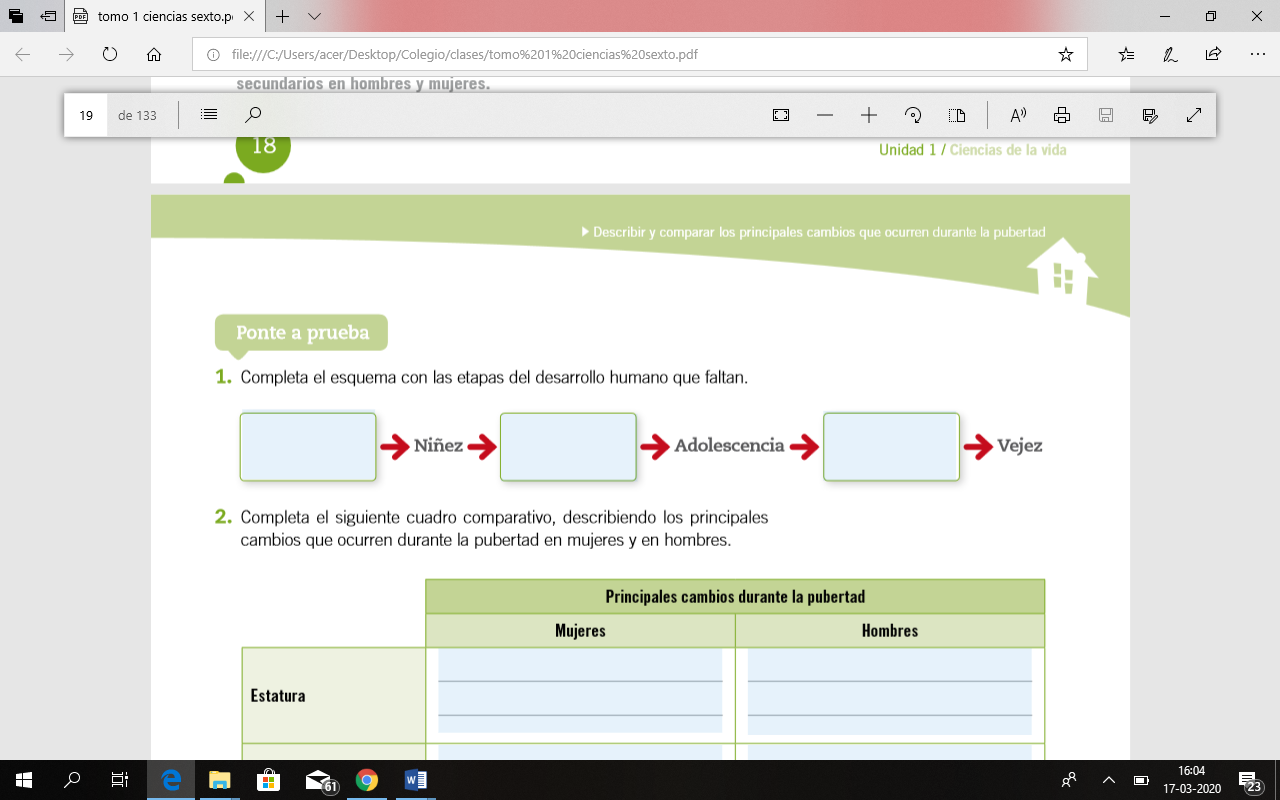 Completa el siguiente cuadro comparativo, describiendo los principales cambios que ocurren durante la pubertad en mujeres y en hombres.Según el cuadro anterior, nombra una semejanza y una diferencia entre los cambios que ocurren en hombres y mujeres durante la pubertad.SEMEJANZA:______________________________________________________________________________________________________________________________________________________________________________DIFERENCIA:______________________________________________________________________________________________________________________________________________________________________________En una hoja cuadriculada realiza la actividad de la página 23 del libro.Nombre:Curso: 6°   A - B -  C -  DFecha: 23/03/2020Objetivos de aprendizaje de la guía:Diferenciar los cambios que se producen en la pubertad.Resumen: La pubertad es una etapa de cambios psicológicos, sociales y físicos. Los dos primeros tienen que ver con la búsqueda de identidad y la manera de relacionarse con los demás, respectivamente, mientras que los cambios físicos tienen que ver con la aparición de los caracteres sexuales secundarios en hombres y mujeres.PRINCIPALES CAMBIOS DURANTE LA PUBERTADPRINCIPALES CAMBIOS DURANTE LA PUBERTADMUJERESHOMBRESESTATURAFORMA DEL CUERPOAPARICIÓN DE VELLOSCAMBIOS PSICOLÓGICOS Y SOCIALESFECHA DE ENTREGA GUÍA: Lunes 23 de marzoCONSULTAS A : profesoragabrielamierzejewski@gmail.com 